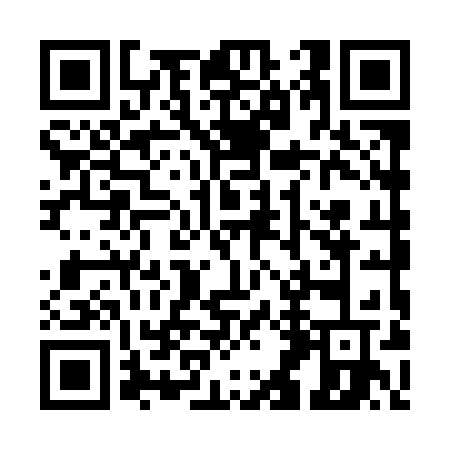 Prayer times for Czarna Bialostocka, PolandWed 1 May 2024 - Fri 31 May 2024High Latitude Method: Angle Based RulePrayer Calculation Method: Muslim World LeagueAsar Calculation Method: HanafiPrayer times provided by https://www.salahtimes.comDateDayFajrSunriseDhuhrAsrMaghribIsha1Wed2:114:5212:245:337:5710:282Thu2:114:5012:245:347:5810:293Fri2:104:4812:245:358:0010:304Sat2:094:4612:245:368:0210:315Sun2:084:4412:245:378:0410:316Mon2:074:4212:235:388:0610:327Tue2:074:4012:235:408:0710:338Wed2:064:3912:235:418:0910:339Thu2:054:3712:235:428:1110:3410Fri2:044:3512:235:438:1210:3511Sat2:044:3312:235:448:1410:3612Sun2:034:3212:235:458:1610:3613Mon2:024:3012:235:468:1710:3714Tue2:014:2812:235:478:1910:3815Wed2:014:2712:235:478:2110:3816Thu2:004:2512:235:488:2210:3917Fri2:004:2412:235:498:2410:4018Sat1:594:2212:235:508:2510:4019Sun1:584:2112:235:518:2710:4120Mon1:584:1912:235:528:2910:4221Tue1:574:1812:245:538:3010:4322Wed1:574:1612:245:548:3210:4323Thu1:564:1512:245:558:3310:4424Fri1:564:1412:245:558:3410:4525Sat1:564:1312:245:568:3610:4526Sun1:554:1112:245:578:3710:4627Mon1:554:1012:245:588:3910:4728Tue1:544:0912:245:598:4010:4729Wed1:544:0812:245:598:4110:4830Thu1:544:0712:256:008:4210:4831Fri1:534:0612:256:018:4410:49